MINUTES 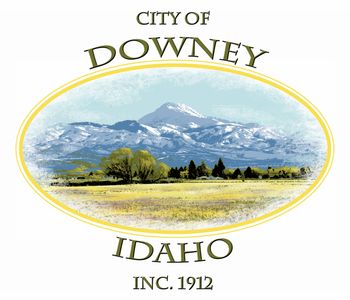 REGULAR MEETINGDOWNEY CITY COUNCILTUESDAY, August 10, 20217:00 PMATTENDANCE: Gary Barnes, Grant Johnson, John Hyde, Bonnie Hill, Tony Hancock, Selena Guthrie, Kiesha Keller  PATRONS- Catherine August, Louise Cummings, Barbara Hill and Officer Michael JonCALL TO ORDER: Gary Barnes called the meeting to order and welcomed those attending the meeting. Gary Barnes offered the invocation and led the group in the Pledge of Allegiance. ACTION ITEM - Consider Approval of the AgendaBonnie Hill made the motion to approve the agenda, seconded by Grant Johnson, all voted aye, motion carried. ACTION ITEM - CONSENT AGENDAThe following business items may be approved by one motion and a vote.  If any one member of the Council so desires, any matter listed can be moved to a separate agenda item. Council Minutes – July 13,2021Council Special Meeting Minutes- July 26, 2021Accounts Payable – August 2021Noncommercial Kennel License- Doug Talbot Building Permit- Greenhouse for Dean Moser Bonnie Hill made the motion to approve the Consent Agenda, seconded by Grant Johnson, all voted aye, motion carried. Law EnforcementFair went well. There was only one disturbance, they were each sent on their own ways. They have a suspect for the fires around town, but investigation is still going on.___________________________________________________________________ACTION ITEM- Budget for 2022Selena explained we have been doing the budget based off just the funds coming in and after learning more she made a second budget with the reserve funds. She was told by all but one other source that she needed to claim it. Kristy told her she didn’t need to claim it because it is claimed through our audit. Benefit of claiming is it makes the funds available if we need something during the year. It is up the board to claim it or not. The Counsel would like to show at the end the different categories at the bottom of the budget to show the reserve is still there separate from the funds we used. Bonnie Hill motioned to approve with the amendment to use the budget with the specialized line with the reserve fund, operating expenditures and the total at the bottom and final total of our budget, Seconded by Grant Johnson, all voted aye, motion carried.___________________________________________________________________Tony Spring flow is 211gallons per minute as of today.Fair board did awesome at keeping the fairgrounds up, so it was really easy on the city.  The well was running quite a bit but thanks to the rain this last week its helped. Propane tanks are filled for winter. Walk around inspection with aeronautics at the airport on the 18th.DEQ is doing the sanitation survey this month for our yearly inspection. Selena Guthrie/Kiesha KellerSelena says the girls are doing pretty good. Kiesha is picking everything up fast so Selena will still be around when the girls need it. Selena did get Kiesha signed up for the training in September.													Gary BarnesGary wants to thank the staff for the efforts being put forth and thanks Selena for all that she’s done and the help she has still be providing to train the girls. He wished her well on her new position out at the district office. Thanked all the citizens who came in and support the board meetings. thanked the city council people for all their efforts.Bonnie HillThanked Tony for fixing the splash pad and keeping the rest of it available for the children to still use and enjoy. John HydeCouple citizens have come to him and complained about the dogs running at large. Citizen came in today expressing concern that the care center is being use as a halfway house. The concern is high enough the school district is considering moving the bus stop to the front of the building. They have seen residents in the pavilion watching the kids at the spray park. Bonnie suggested we ask our lawyer to send out a letter reminding them what their business license is for. Tony is looking into any ordinances that could help. Grant JohnsonGrateful for Selena for giving 100% while she was here and sticking around helping through the transfer. ACTION ITEM - Adjournment John Hyde made the motion to adjourn, seconded Bonnie Hill all voted aye, motion carried. APPROVED__________________________________ Gary Barnes, Counsel President Attest_____________________________		      Kiesha Keller, City Clerk